OVID Medline 30 Citations 9/9/22 - Each citation is Copied/Pasted followed by screenshotOvid using “copy” buttonEich, C., Bleckmann, A., Schwarz, S. K. (2007). Percussion pacing--an almost forgotten procedure for haemodynamically unstable bradycardias? a report of three case studies and review of the literature. British Journal of Anaesthesia, 98, 429-33.Ovid manually copyEich, C., Bleckmann, A., Schwarz, S. K. (2007). Percussion pacing--an almost forgotten procedure for haemodynamically unstable bradycardias? a report of three case studies and review of the literature. British Journal of Anaesthesia, 98, 429-33.White, R. C., Remington, A. (2019). Object personification in autism: this paper will be very sad if you don't read it. Autism, 23, 1042-1045. https://dx.doi.org/10.1177/1362361318793408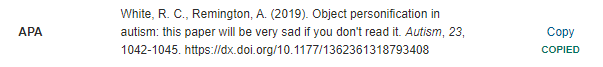 Green, C. L., Evans, C. M., Zhao, L., Hills, R. K., Burnett, A. K., Linch, D. C., Gale, R. E. (2011). The prognostic significance of idh2 mutations in aml depends on the location of the mutation. Blood, 118, 409-12. https://dx.doi.org/10.1182/blood-2010-12-322479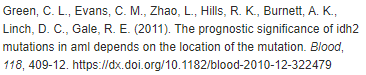 Rafiq, S., Zia, S., Ijaz, M. J., Shahid, H. A., Adeel, M. (2018). Role of weight-bearing exercises in the treatment of post-menopausal osteoporosis. Jcpsp, Journal of the College of Physicians & Surgeons - Pakistan, 28, 122-125. https://dx.doi.org/10.29271/jcpsp.2018.02.122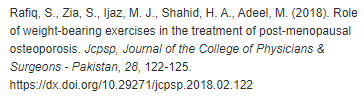 Hu, Y., Li, J., Li, J., Zhang, F., Wang, J., Mo, M., Liu, Y. (2019). Biocontrol efficacy of pseudoxanthomonas japonensis against meloidogyne incognita and its nematostatic metabolites. FEMS Microbiology Letters, 366, https://dx.doi.org/10.1093/femsle/fny287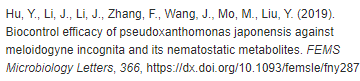 Jansen van Rensburg, M. J., Whitelaw, A. C., Elisha, B. G. (2012). Genetic basis of rifampicin resistance in methicillin-resistant staphylococcus aureus suggests clonal expansion in hospitals in cape town, south africa. BMC Microbiology, 12, 46. https://dx.doi.org/10.1186/1471-2180-12-46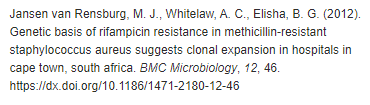 Chen, H., Zhou, W., Ruan, Y., Yang, L., Xu, N., Chen, R., Yang, R., Sun, J., Zhang, Z. (2018). Reversal of angiotensin ll-induced beta-cell dedifferentiation via inhibition of nf-κb signaling. Molecular Medicine, 24, 43. https://dx.doi.org/10.1186/s10020-018-0044-3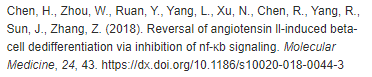 Angelelli, P., Marinelli, C. V., De Salvatore, M., Burani, C. (2017). Morpheme-based reading and spelling in italian children with developmental dyslexia and dysorthography. Dyslexia: the Journal of the British Dyslexia Association, 23, 387-405. https://dx.doi.org/10.1002/dys.1554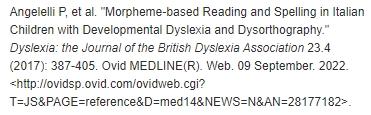 Sales, R. R., Belisario, A. R., Faria, G., Mendes, F., Luizon, M. R., Viana, M. B. (2020). Functional polymorphisms of bcl11a and hbs1l-myb genes affect both fetal hemoglobin level and clinical outcomes in a cohort of children with sickle cell anemia. Annals of Hematology, 99, 1453-1463. https://dx.doi.org/10.1007/s00277-020-04079-2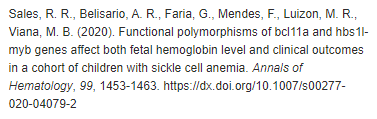 Mikityansky, I., Zager, E. L., Yousem, D. M., Loevner, L. A. (2012). Mr imaging of the brachial plexus. Magnetic Resonance Imaging Clinics of North America, 20, 791-826. https://dx.doi.org/10.1016/j.mric.2012.08.003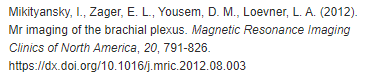 Benn, B. S., Parikh, M., Tsau, P. H., Seeley, E., Krishna, G. (2019). Using a dedicated interventional pulmonology practice decreases wait time before treatment initiation for new lung cancer diagnoses. Lung, 197, 249-255. https://dx.doi.org/10.1007/s00408-019-00207-6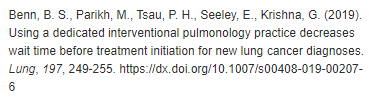 Boopathy, S., Silvas, T. V., Tischbein, M., Jansen, S., Shandilya, S. M., Zitzewitz, J. A., Landers, J. E., Goode, B. L., Schiffer, C. A., Bosco, D. A. (2015). Structural basis for mutation-induced destabilization of profilin 1 in als. Proceedings of the National Academy of Sciences of the United States of America, 112, 7984-9. https://dx.doi.org/10.1073/pnas.1424108112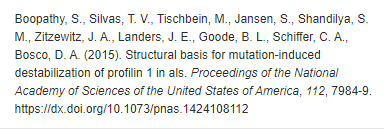 Nuzzo, J. L. (2020). The case for retiring flexibility as a major component of physical fitness. Sports Medicine, 50, 853-870. https://dx.doi.org/10.1007/s40279-019-01248-w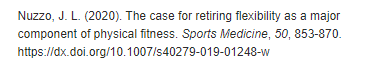 Bohnert, K., Dorizas, A., Lorenc, P., Sadick, N. S. (2019). Randomized, controlled, multicentered, double-blind investigation of injectable poly-l-lactic acid for improving skin quality. Dermatologic Surgery, 45, 718-724. https://dx.doi.org/10.1097/DSS.0000000000001772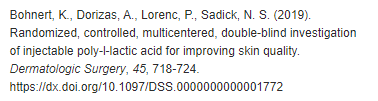 de la Torre, X., Colamonici, C., Iannone, M., Jardines, D., Molaioni, F., Botre, F. (2020). Detection of clostebol in sports: accidental doping? Drug Testing & Analysis, 12, 1561-1569. https://dx.doi.org/10.1002/dta.2951.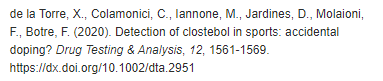 Srisawat, N., Kellum, J. A. (2020). The role of biomarkers in acute kidney injury. Critical Care Clinics, 36, 125-140. https://dx.doi.org/10.1016/j.ccc.2019.08.010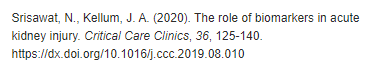 Salvo, F., Moore, N., Arnaud, M., Robinson, P., Raschi, E., De Ponti, F., Begaud, B., Pariente, A. (2016). Addition of dipeptidyl peptidase-4 inhibitors to sulphonylureas and risk of hypoglycaemia: systematic review and meta-analysis. BMJ, 353, i2231. https://dx.doi.org/10.1136/bmj.i2231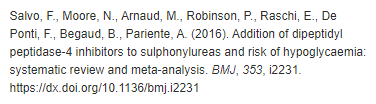 Stovitz, S. D., Banack, H. R., Kaufman, J. S. (2018). Paediatric obesity appears to lower the risk of diabetes if selection bias is ignored. Journal of Epidemiology & Community Health, 72, 302-308. https://dx.doi.org/10.1136/jech-2017-209985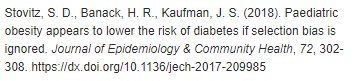 Sinatra, S. T., Oschman, J. L., Chevalier, G., Sinatra, D. (2017). Electric nutrition: the surprising health and healing benefits of biological grounding (earthing). Alternative Therapies in Health & Medicine, 23(5), 8-16. Retrieved from http://ovidsp.ovid.com/ovidweb.cgi?T=JS&PAGE=reference&D=med14&NEWS=N&AN=28987038.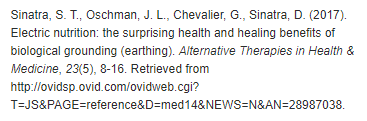 Marican, A., Duran-Lara, E. F. (2018). A review on pesticide removal through different processes. Environmental Science & Pollution Research, 25, 2051-2064. https://dx.doi.org/10.1007/s11356-017-0796-2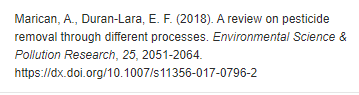 Sinclair, R. D. (2018). Female pattern hair loss: a pilot study investigating combination therapy with low-dose oral minoxidil and spironolactone. International Journal of Dermatology, 57, 104-109. https://dx.doi.org/10.1111/ijd.13838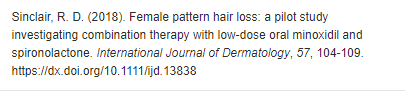 Lima Junior, E. M., Moraes Filho, M. O., Forte, A. J., Costa, B. A., Fechine, F. V., Alves, A. P. N. N., Moraes, M. E. A., Rocha, M. B. S., Silva Junior, F. R., Soares, Bezerra, A. N., Martins, C. B., Mathor, M. B. (2020). Pediatric burn treatment using tilapia skin as a xenograft for superficial partial-thickness wounds: a pilot study. Journal of Burn Care & Research, 41, 241-247. https://dx.doi.org/10.1093/jbcr/irz149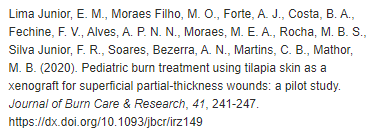  McRae, G., Payne, A., Zelt, J. G., Scribbans, T. D., Jung, M. E., Little, J. P., Gurd, B. J. (2012). Extremely low volume, whole-body aerobic-resistance training improves aerobic fitness and muscular endurance in females. Applied Physiology, Nutrition, & Metabolism = Physiologie Appliquee, Nutrition et Metabolisme, 37, 1124-31. https://dx.doi.org/10.1139/h2012-093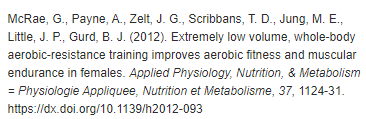 Blanchflower, D. G. (2021). Is happiness u-shaped everywhere? age and subjective well-being in 145 countries. Journal of Population Economics, 34, 575-624. https://dx.doi.org/10.1007/s00148-020-00797-z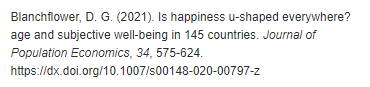 Ernst, E. (2010). Deaths after chiropractic: a review of published cases. International Journal of Clinical Practice, 64, 1162-5. https://dx.doi.org/10.1111/j.1742-1241.2010.02352.x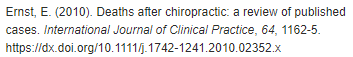 Hill, S. J., Rolland, T., Adelmant, G., Xia, X., Owen, M. S., Dricot, A., Zack, T. I., Sahni, N., Jacob, Y., Hao, T., McKinney, K. M., Clark, A. P., Reyon, D., Tsai, S. Q., Joung, J. K., Beroukhim, R., Marto, J. A., Vidal, M., Gaudet, S., Hill, D. E., Livingston, D. M. (2014). Systematic screening reveals a role for brca1 in the response to transcription-associated dna damage. Genes & Development, 28, 1957-75. https://dx.doi.org/10.1101/gad.241620.114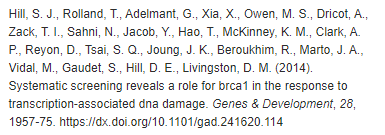 MacLean, E., Kohli, M., Weber, S. F., Suresh, A., Schumacher, S. G., Denkinger, C. M., Pai, M. (2020). Advances in molecular diagnosis of tuberculosis. Journal of Clinical Microbiology, 58, https://dx.doi.org/10.1128/JCM.01582-19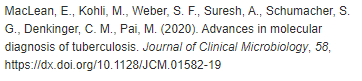 Huang, Y., Cai, X., Mai, W., Li, M., Hu, Y. (2016). Association between prediabetes and risk of cardiovascular disease and all cause mortality: systematic review and meta-analysis. BMJ, 355, i5953. https://dx.doi.org/10.1136/bmj.i5953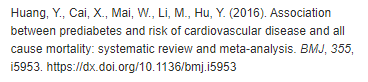 Bourassa, K. J., Caspi, A., Harrington, H., Houts, R., Poulton, R., Ramrakha, S., Moffitt, T. E. (2020). Intimate partner violence and lower relationship quality are associated with faster biological aging. Psychology & Aging, 35, 1127-1139. https://dx.doi.org/10.1037/pag0000581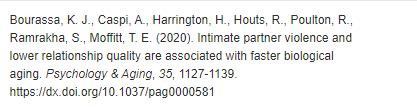 Garcia-Alvarez, M., Marik, P., Bellomo, R. (2014). Stress hyperlactataemia: present understanding and controversy. The Lancet Diabetes & Endocrinology, 2, 339-347. https://dx.doi.org/10.1016/S2213-8587(13)70154-2.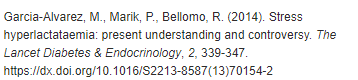 